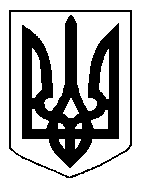 БІЛОЦЕРКІВСЬКА МІСЬКА РАДА	КИЇВСЬКОЇ ОБЛАСТІ	Р І Ш Е Н Н Я
від  30 серпня  2018 року                                                                        № 2777-55-VIIПро розгляд заяви щодо  встановлення земельного сервітуту з фізичною особою-підприємцем Зезюліним Василем ОлексійовичемРозглянувши звернення постійної комісії з питань земельних відносин та земельного кадастру, планування території, будівництва, архітектури, охорони пам’яток, історичного середовища та благоустрою до міського голови від 19 липня 2018 року №306/2-17, протокол постійної комісії з питань  земельних відносин та земельного кадастру, планування території, будівництва, архітектури, охорони пам’яток, історичного середовища та благоустрою від 17 липня 2018 року №137, заяву фізичної особи-підприємця Зезюліна Василя Олексійовича від 14 червня  2018 року №3115, відповідно до ст.ст. 12, 98-102 Земельного кодексу України, ч.3 ст. 24 Закону України «Про регулювання містобудівної діяльності», п. 34 ч. 1 ст. 26 Закону України «Про місцеве самоврядування в Україні», Порядку розміщення тимчасових споруд для провадження підприємницької діяльності, затвердженого наказом Міністерства регіонального розвитку, будівництва та житлово-комунального господарства України від 21 жовтня 2011 року №244, Порядку розміщення тимчасових споруд для провадження підприємницької діяльності в м. Біла Церква затвердженого рішенням Білоцерківської міської ради від 20 серпня 2015 року №1552-78-VI,  міська рада вирішила:1.Відмовити в укладенні договору  про встановлення особистого строкового сервітуту з фізичною особою-підприємцем Зезюліним Василем Олексійовичем для експлуатації та обслуговування павільйону громадського харчування з літнім майданчиком за адресою: вулиця Некрасова, в районі будинку №115 та №46-а, площею 0,0070 га (з них: під тимчасовою спорудою – 0,0030 га, під проїздами, проходами та площадками – 0,0040 га), строком на 1 (один) рік, за рахунок земель населеного пункту м. Біла Церква, у зв’язку з тим, що земельна ділянка не є сформованою відповідно до ч. 4, 5 ст. 79-1 Земельного кодексу України та ст. 55-1 Закону України «Про землеустрій» та відповідно до вимог підпунктів 1.5, 1.6, 2.5, 2.30 Порядку розміщення тимчасових споруд для провадження підприємницької діяльності, затвердженого наказом Міністерства регіонального розвитку, будівництва та житлово-комунального господарства України від 21.10.2011 р. №244 та рішення Білоцерківської міської ради від 11.02.2010 р. №1275 «Про затвердження комплексної схеми з переліком місць розміщення стаціонарних малих архітектурних форм для провадження підприємницької діяльності на території загального користування комунальної власності м. Біла Церква», а саме: невідповідність місця розташування даної тимчасової споруди комплексній схемі розміщення тимчасових споруд.2.Особі, зазначеній в цьому рішенні, повернути земельну ділянку у стані, не гіршому порівняно з тим, у якому вона одержала її в користування.3.Контроль за виконанням цього рішення покласти на постійну комісію з питань  земельних відносин та земельного кадастру, планування території, будівництва, архітектури, охорони пам’яток, історичного середовища та благоустрою.Міський голова                                          	                                                  Г. Дикий